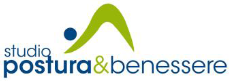 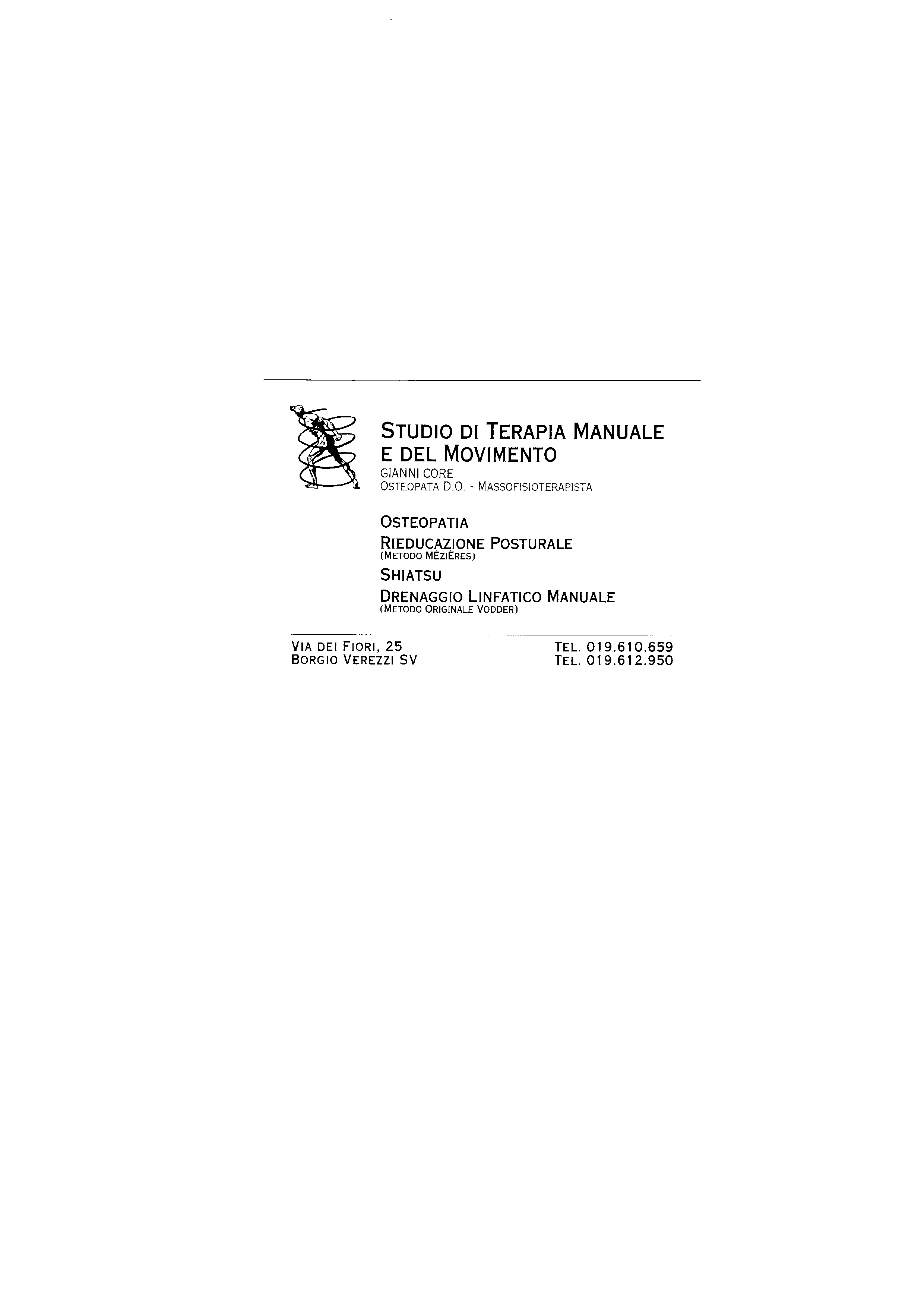 CoreSomatica Scuola Italiana di BodyworkModulo di preiscrizioneDa compilare e da inviare come allegato a: postura.benessere@gmail.comSono interessata/o al corso MFV 1-Addome che si svolgerà a Biancade (TV)nelle seguenti date:    24-25-26 MARZO 2017Nome e cognome :Nato\a il :                               a : Domicilio : Città : 					  Provincia 	      CAP : P. IVA:	                                                            C.F:				Recapito telefonico (cellulare e/o fisso): E-mail : Titolo di studio:Professione : Esperienze con tecniche  manuali e psico-corporee :Modalità di iscrizione e pagamento Il modulo che avete ricevuto deve essere compilato in ogni sua parte e rispedito  alla Scuola Italiana di Bodywork; non vi verrà richiesto alcun versamento in denaro finchè, tramite la preiscrizione, non verrà raggiunto il numero sufficiente di adesioni per poter attivare il corso. Solo a questo punto verrà confermata agli iscritti l’attivazione del corso e richiesto il versamento di un acconto sulla quota di partecipazione tramite bonifico bancario; il saldo della quota di partecipazione dovrà essere corrisposto all’atto della registrazione dei partecipanti nella sede del corso. Nel caso in cui il corso venisse annullato per cause di forza maggiore (indisposizione del docente, defezione all’ultimo momento di un numero di iscritti tale da impedire lo svolgimento del corso*) gli iscritti potranno scegliere se richiedere la restituzione dell’acconto o autorizzare la Scuola Italiana di Bodywork a trattenere l’acconto come quota di iscrizione per i nuovi corsi in programma. * Diritto di recessoIn conformità alle vigenti normative il diritto di recesso da parte dell’utente è risolvibile solo per mancato adempimento, da parte della Scuola Italiana di Bodywork, delle prestazioni concordate. In base alle suddette normative l’acconto sulla quota di partecipazione verrà trattenuto come caparra dalla Scuola Italiana di Bodywork, che potrà altresì decidere, in forma amichevole, di conservare  la cifra in questione come quota di iscrizione per un nuovo corso, nel caso che il recesso sia stato determinato da eventi gravi e/o improvvisi e imprevedibili.PrivacyL’invio dei dati presuppone il loro trattamento ai sensi della Legge 31/12/1996 Nr. 675 da parte della Scuola Italiana di Bodywork. Pertanto acconsentendo al trattamento dei vostri dati, vi viene riconosciuto il diritto di conoscenza, cancellazione, rettifica, aggiornamento, integrazione ed opposizione al trattamento dei dati stessi, secondo quanto previsto dall’articolo 13 della legge citata. PER PRESA VISIONE………………………………………………………………………………………………………………………….